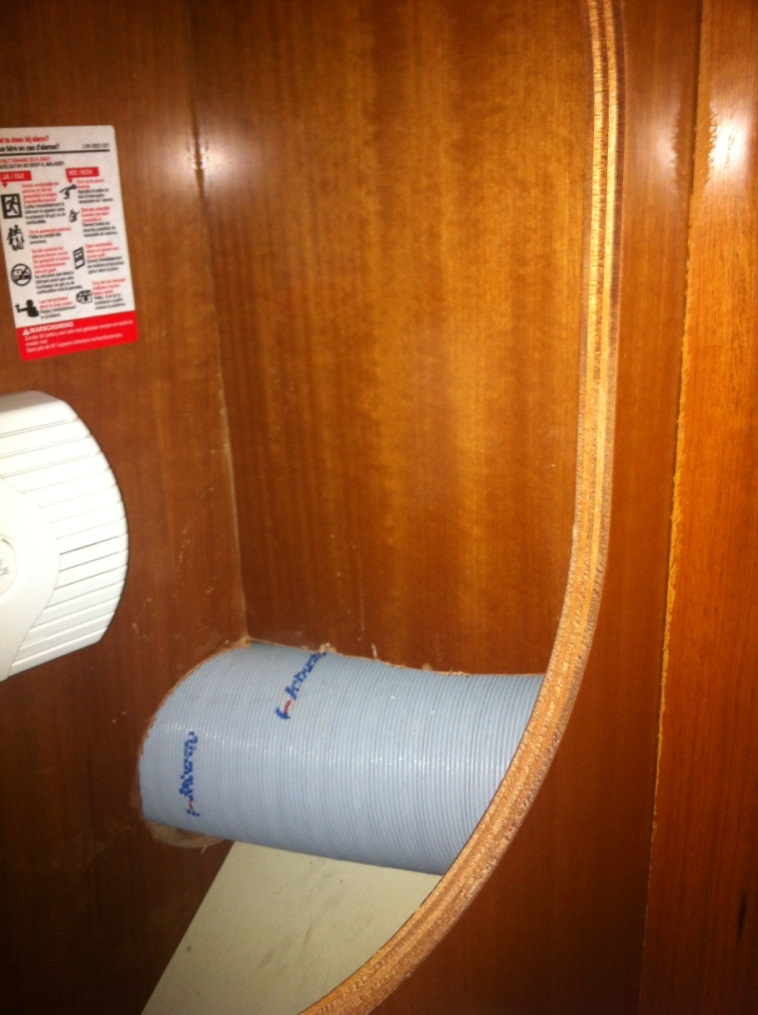 Leiding in vak onder navigatiehoek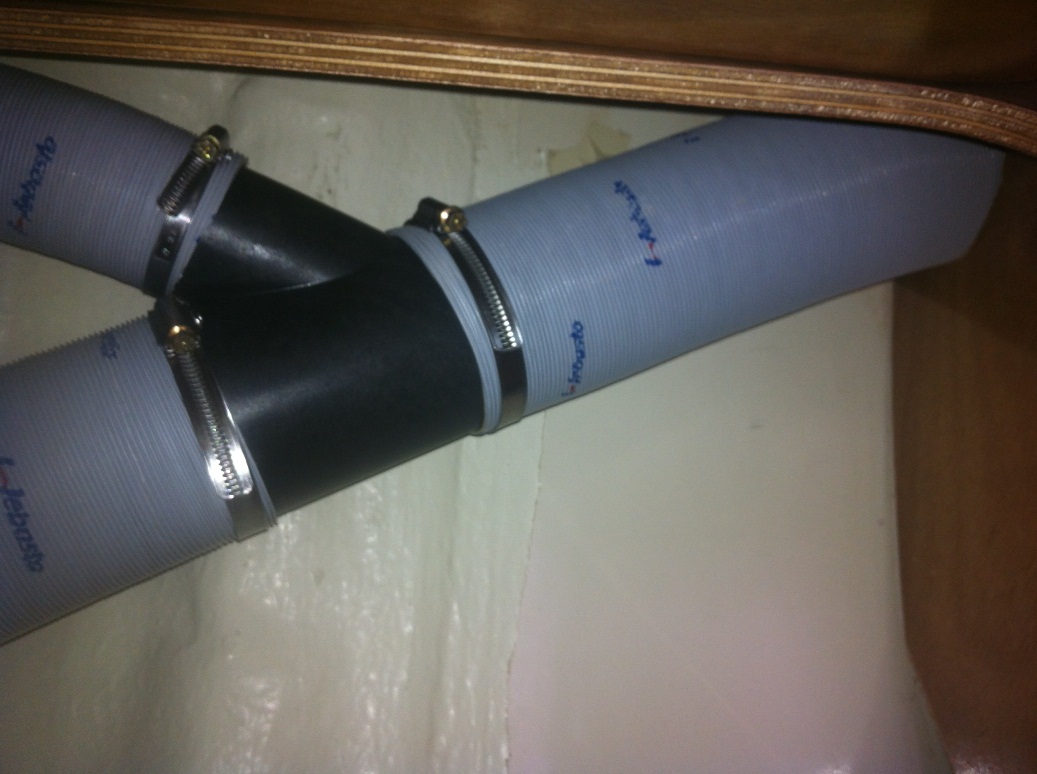 Leiding vanuit vak onder navigatiehoek in bergvak onder salonbank